Б Ю Л Л Е Т Е Н Ь  для  ГОЛОСОВАНИЯОрганизация: Садоводческое некоммерческое товарищество «Кировец-1»Юридический и фактический адрес: 198217, Санкт-Петербург, территория СНТ «Кировец-1» (здание правления СНТ)Форма проведения собрания: очередное общее перевыборное собрание членов СНТ «Кировец-1», голосование открытое, именные бюллетени. Документы по вопросам, поставленным на голосование, находятся в правлении СНТ «Кировец-1» и размещены в авторизованном разделе на сайте товарищества. Общее собрание и голосование состоится  22 октября 2023 г. в правлении СНТ «Кировец-1»..Ф.И.О. голосующего - члена товарищества (правообладателя земельного участка):Садовый земельный участок № ______, аллея __________Нужный вариант обвести кружком или поставить галочку. Вопросы, поставленные на голосование по повестке дня:1.  Выборы в правление дополнительных членов правления . Поставить галочки напротив фамилий выбранных вами кандидатов. 2. Выборы  председателя СНТ.     Поставить только одну галочку за выбранного кандидата3.  Утверждение Устава товарищества в новой редакции. См. приложение 1.4.  Рассмотрение предложения Кичова М.М. по возможному перераспределению земельных участков СНТ и Кичова М.М.перераспределить границы земельных участков с кадастровыми номерами 78:15:0843801:8 (Кичов М.М.) и 78:15:0843801:233 (СНТ «Кировец-1») в соответствии с вариантом №1перераспределить границы земельных участков с кадастровыми номерами 78:15:0843801:8 (Кичов М.М.) и 78:15:0843801:233 (СНТ «Кировец-1») в соответствии с вариантом №2одобрить выкуп Кичовым Максимом Михайловичем земельного участка с кадастровым номером 78:15:0843801:233, принадлежащего СНТ «Кировец-1», за сумму 3000000 (три миллиона рублей).Оставить участок без изменений5.  Рассмотрение предложения 476 участка о выкупе части ЗОП, прилегающего к участку 476 со стороны 17 Аллеи.6. Рассмотрение вопроса об обязании собственницы уч. №433 Матвеевой Н.С, на 15 Аллее, об освобождении земель общего пользования вокруг своего участка от камней и пр. предметов, мешающих другим членам товарищества.7. Создание зоны отдыха на принадлежащем СНТ участке, с кад. номером 78:15:0843801:233. 8. Поручить правлению разработать регламент по сдаче в краткосрочную аренду части помещения собственникам участков на территории СНТ к следующему собранию.9.  Установить для всех собственников участков, разместивших свое имущество (в т.ч. подземные коммуникации) на землях общего пользования, обязанность по содержанию своего имущества, обеспечивая его своевременный ремонт и надлежащий вид. В случае если такое имущество будет ухудшать инфраструктуру, нести угрозу жизни и здоровья членам СНТ,  либо иным образом ухудшать качество жизни членов СНТ, правление СНТ предложит такому собственнику в срок до 14 дней устранить имеющиеся недостатки, нарушения или неисправности после чего будет вынуждено обратиться в суд с понуждением такого собственника к демонтажу указанного в настоящем пункте имущества и приведением инфраструктуры СНТ в надлежащий вид.Подпись: _______________________________________ дата ___________________________Гаврилова С.В. , 12 аллея, уч. 297       Дубинин А.Г., 16 аллея, уч. 466аКичов М.М., 12 аллея, уч.322Петров О.М. , 13 аллея, уч. 343           Ригаев Д.Н. 13 аллея, уч. 351Родькин П.С. 15 аллея, уч. 413 Сандецкий В.И.  16 аллея, уч. 450           Игнатович С.А., 12 аллея, уч. 287Ригаев Д.Н. 13 аллея, уч. 351Сандецкий В.И.  16 аллея, уч. 450           запротиввоздержалсяВариант 1Вариант 1Вариант 2Вариант 2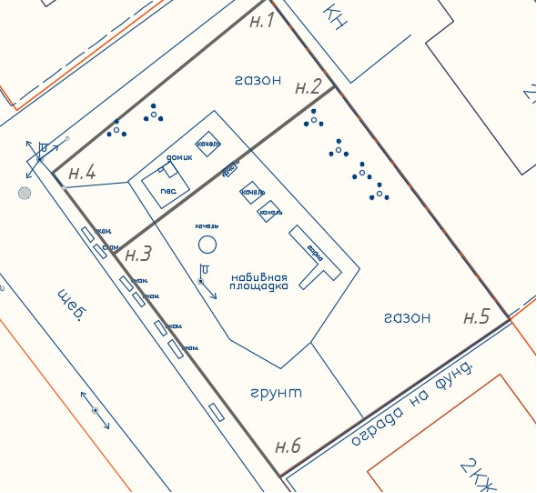 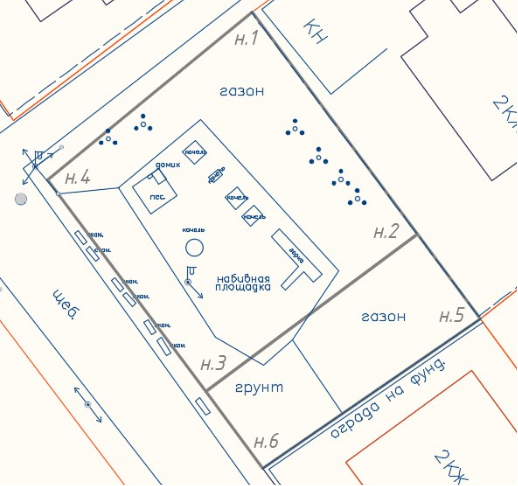 4.1Перераспределить по варианту 1Перераспределить по варианту 14.2Перераспределить по варианту 2Перераспределить по варианту 24.3Одобрить выкупОдобрить выкуп4.4Оставить участок без измененийОставить участок без измененийзапротиввоздержалсязапротиввоздержалсязапротиввоздержалсязапротиввоздержалсязапротиввоздержался